                Se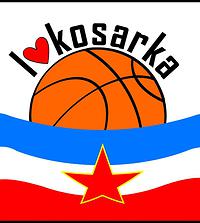 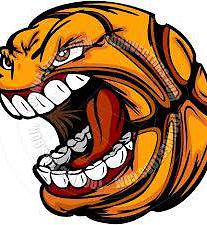 anIV SERBIAN BASKETBALL CAMP       SERBIAN BASKETBALL CAMP this professional training and a training camp runby trainers with extensive knowledge and skills. 
      The experience gained during coaching teams in the highest classes of leagues arountthe world is a guarantee of a perfectly routed basketball camp.
      According to Serbian rule that even a monkey can learn how to play basketball this campis a guarantee to raise their skills by players.
      SERBIAN BASKETBALL CAMP goal is to provide each player with the best possible opportunityto showcase their talents in front of variety of professional personnel.
      Our basketball camps are targeted for those players who love basketballand their aim is to provide professional career International Competition.Why Serb school and the thought of coaching?      Serbian basketball school is considered one of the best around the world. Serbian youth teams and senior win medals in all championships.
In recent years, are struggling with a powerful representation of U.S. primacy in WorldChampionship U-20.     Our basketball camps are designed to facilitate all players start to realize his dreamsof basketball.We will strive to make sure every player’s experience is the best and will help in any way,after the event to promote the player.In today’s  players need the most effective, legitimate exposure opportunity possible.Why waste your valuable time and money on multiple camps and summer leagues when SERBIAN BASKETBALL CAMP can provide everything a player needs to enhance their career in one organized event?      Basketball exposure camps are everywhere. Make an educated, informed decision before you give your hard earned money to a camp. SERBIAN BASKETBALL CAMP will provide you with all the information you need and if not, our staff is easily accessible and waiting to answer any of your questions.       For players who want to continue their learning to play basketball in the United States   we guarantee them that opportunity.Basketball Camphttp://basketcamp.wix.com/serbian